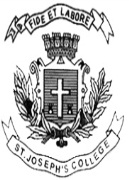 ST. JOSEPH’S COLLEGE (AUTONOMOUS), BENGALURU-27B.A. PSYCHOLOGY - III SEMESTERSEMESTER EXAMINATION: OCTOBER 2021(Examination conducted in March 2022)PY 318 - Developmental PsychologyTime- 2 ½ hrs		                                     	               Max Marks-70This question paper contains _1__printed pages and four partsPart AAnswer all 10 questions                                                                                                   10X2=20Give any two advantage and two disadvantage of using longitudinal studies to study development.According to Piaget's theory of cognitive development, during which stage do children develop the capacity for conservation?a. Sensorimotorb. Preoperationalc. Concrete Operationald. Formal OperationalWhich gene is associated with down syndrome.Differentiate between overt and relational aggression.What is prelinguistic speech?Give any two conditions under which a caesarean delivery is advisable.State and briefly explain any two of Baltes’ principles of lifespan development.Differentiate between dominant and recessive inheritance.List the stages of prenatal development. Explain any one early reflex seen in infancy.Part B            Answer any 4 questions                                                                                            4X5=20Write a short note on the immature aspects of preoperational thought.Distinguish between monozygotic and dizygotic twins. How does each come about?What happens during each of the stages of childbirth?How does alcohol consumption affect a developing fetus?Identify the three domains of development. Using an example, explain how are they related to each other.Give a brief explanation of the three patterns of attachment identified by Ainsworth.Part CAnswer any 3 questions                                                                                           3 X 10 =30Discuss the various influences on human development.Explain any 3 techniques that can be used to assess a fetus’s health and wellbeing. Give a detailed explanation of any one sex linked chromosomal abnormality that affects women and one that affects men. Based on your understanding of the development that takes place in the sensorimotor stage of development, what are the factors you would take into account while purchasing a toy for an infant or toddler?How is the concrete operational stage of thinking different from the preoperational stage? Elaborate.